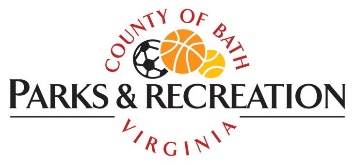 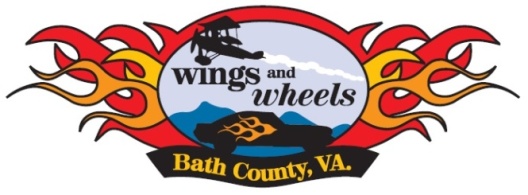 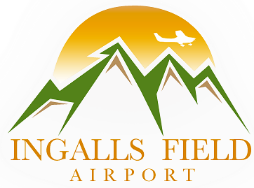 13th Annual Bath County Wings & Wheels
 Ingalls Field, 6240 Airport Road, Hot Springs, VA 24445We would like to offer you an opportunity to be a sponsor for the 13th Annual Bath County Wings and Wheels scheduled for August 26th, 2023 at Ingalls Field nestled high atop the mountains in Hot Springs, Virginia.The event, which broadcasts live on Allegheny Mountain Radio, WCHG 107.1, includes food, music, and custom car, truck and motorcycle show.  This event attracts over 2,000 attendees and is one of the most significant regional shows in our area. With sometimes over 100 entries in the car show and a first-class air show, participants come from all over Virginia and as far away as North Carolina, Ohio, West Virginia and Maryland to attend this unique and exciting event.  We believe this is a wonderful opportunity to highlight your business as a sponsor.We offer several levels of sponsorship. Please see the attached form for a detailed description of each level and what your company will receive for their contribution. If you are interested in becoming a sponsor, please fill out the form and return it with your sponsorship to:Wings and Wheels 2023c/o Bath County Parks and Recreation65 Panther DriveHot Springs, VA 24445We hope you will join us in sponsoring the most successful air and car show in Virginia's Western Highlands. If you have any questions or need further information, feel free to give us a call or email us.Thank  you for your consideration!Sponsorship OpportunitiesPlatinum: ($1,000 and above)	Your company name on promotional materials. Your company announced during radio promotions.10 Wings and Wheels t-shirts. 10 admission passesFree booth space for your companyAnnouncement of your business during the eventGold: ($500- $999.00)	Your company name on promotional materials.	Your company announced during radio promotions.	6 Wings and Wheels t-shirts	6 admission passes	Free booth space for your company	Announcement of your business during the eventSilver: ($250- $499)	Your company name on promotional materials.Your company announced during radio promotions.4 Wings and Wheels t-shirts. 4 admission passesAnnouncement of your business during the eventBronze: ($100- $249)	Your company name on promotional materials.Your company announced during radio promotions.2 Wings and Wheels t-shirts. 2 admission passesAnnouncement of your business during the eventSponsor: ($50 or In-Kind Items)	Your company name on promotional material.Sponsor the purchase of Wings and Wheels t-shirts: ($500)  Sponsor the purchase of car show trophies: ($300)	Your company will be recognized on materials and announced during the event.*We will also accept items for goodie bags (keychains, coupons, pens, hats, etc..) and items for door prizes. Approximate dollar value of the items donated will determine your sponsorship level.Sponsor Name: ________________________________________________________Mailing Address:________________________________________________________City:__________________________ State:________________  Zip: ______________Phone #: _____________________________________________________________Email: _______________________________________________________________Website: _____________________________________________________________Sponsorship Level:T-Shirts ($500) _____	Trophies ($300) _____Platinum: _____   Gold:_____   Silver: _____    Bronze: _____    Sponsor: _____Goodie items: _____ $Value______	       Door Prize: _____$Value______Description:________________________________________________________________________________________________________________________________________________________________________________________________________Please make checks payable to: Bath County Parks and RecreationMail check and form to:	          Wings and Wheels 2023				          Bath County Parks and Recreation				          65 Panther Drive				          Hot Springs, VA 24445Items can be dropped off at the Bath County Parks and Recreation office. Contact Shannon Gwin at 540-839-7211 or sgwin@bathcountyva.org with any questions.